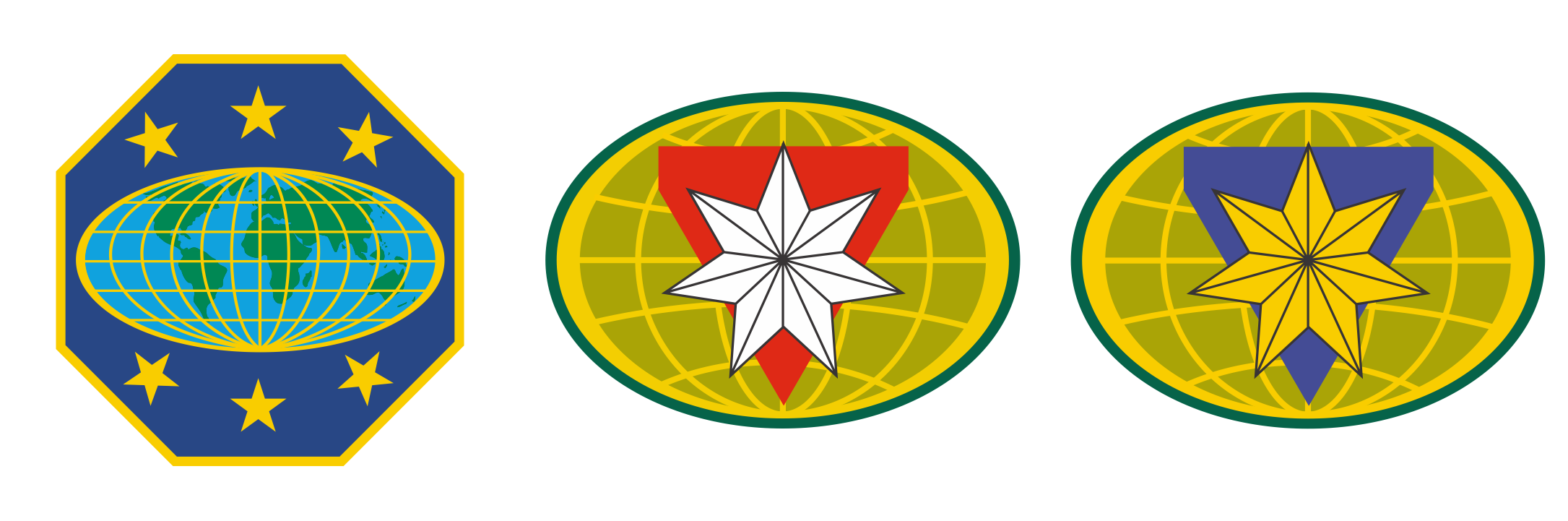 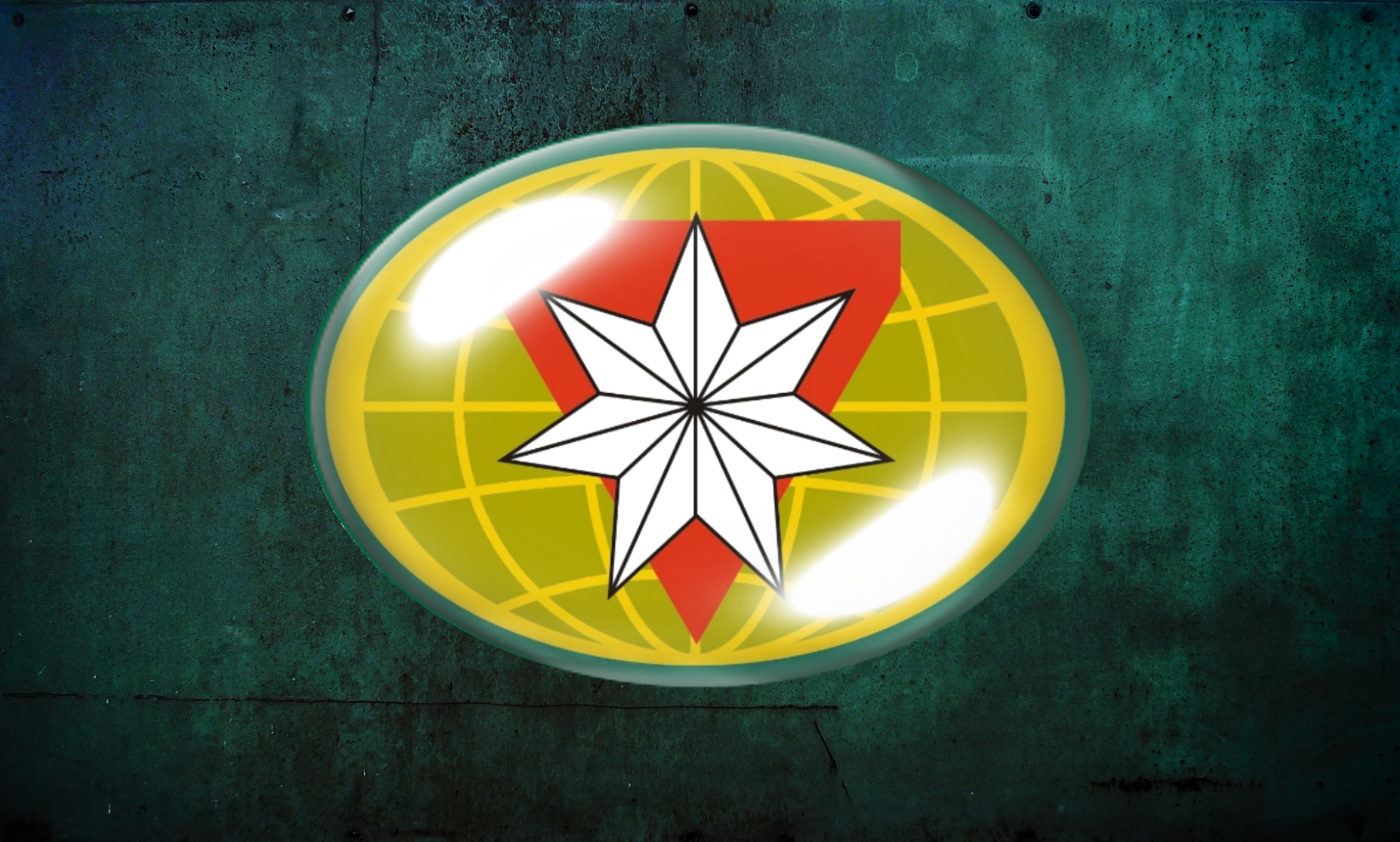 DADOS PESSOAISNome completo: Endereço:Bairro:                                                                                                            CEP:Telefone:E-mail:Clube:                                                            Igreja:Campo: Função:Associação Paulistana/União Central Brasileira/ Divisão Sul AmericanaDedicatóriaAutógrafosORIENTAÇÕES GERAISNOTA: Esta classe deverá ser completada dentro de um período máximo de 3 anos, e as atividades realizadas em classes anteriores não poderão ser aproveitadas.ORIENTAÇÕES GERAISNOTA: As classes de Liderança de Desbravadores são oferecidas a jovens Adventistas, batizados e que tenham mais de 16 anos de idade. Cada nível de liderança deve ser alcançado separadamente, e em ordem crescente. Independente da idade, cada participante deve iniciar sempre no primeiro nível. Os requisitos cumpridos para uma classe não têm valor para a outra. Cada requisito só terá validade quando cumprido dentro do período de realização de cada nível da classe.1. CANDIDATO   O candidato a Líder (L), Líder Máster (LM) ou Líder Máster Avançado (LMA), poderá iniciar os requisitos da classe, após receber uma recomendação, por escrito, da comissão de sua igreja.2. PROVA     Todo o candidato a Líder, Máster e Máster Avançado deverá fazer as provas determinadas pela classe, e atingir nota mínima 7. No entanto, o candidato que não for aprovado somente poderá fazer uma nova prova após três meses.
 3. APLICAÇÃO DA PROVAAs provas deverão ser realizadas exclusivamente pelo Ministério de Desbravadores e Aventureiros da Associação/Missão. 4. LIVROSOs livros indicados para as provas são:
LÍDER - Salvação e Serviço / Nisto Cremos / Estatuto da Criança
MÁSTER - Nisto Cremos
MÁSTER AVANÇADO - Nisto Cremos5. PASTATodo candidato deverá preparar uma pasta, que deverá conter todos os documentos e trabalhos realizados para o cumprimento da classe, seguindo a ordem e as exigências dos requisitos do cartão.
O material deverá ser em: Papel: A4,
- Fonte :Times New Roman ou Arial - 12
- Espaçamento: 1,5 entrelinhas.
- Margens: superior - 3,0; inferior - 2,0; esquerda - 3,0; direita - 2,0
Nos casos de reação à leitura/resumo:
- Uma página: 1500 caracteres
- Duas páginas: 3000 caracteres
- Três páginas: 4500 caracteres
- Quatro páginas: 6000 caracteres
A capa deverá conter as seguintes informações:
- Título com o nível de Liderança do candidato
- Nome completo do candidato
- Nome do Clube que participa
- Região
- Associação/Missão
- União6. ENTREGA DA PASTAEste material deverá ser entregue ao Ministério de Desbravadores e Aventureiros de sua Associação/Missão, sempre com 90 dias de antecedência da data programada para a investidura. Anexar à pasta, o seu registro totalmente preenchido e devidamente assinado.7. AVALIAÇÃO DA PASTAA avaliação, aprovação e a autorização para a investidura, deverá ser realizada pelo Ministério de Desbravadores e Aventureiros. No caso de Líder Máster Avançado, a pasta deverá conter a recomendação por escrito (Formulário MJA/DSA-LMA).
 8. PERMISSÃO PARA INVESTIDURAO candidato somente poderá ser investido após receber a devida aprovação de sua pasta.9.   INVESTIDURAA cerimônia de investidura para cada nível de liderança, deverá ser realizada por:
LÍDER - Ministério de Desbravadores e Aventureiros da Associação/Missão ou Pastor Distrital/Regional mediante autorização.
MÁSTER - Ministério de Desbravadores e Aventureiros da União ou Associação mediante autorização.
MÁSTER AVANÇADO - Ministério de Desbravadores e Aventureiros da Divisão ou União mediante autorização.10.  PERDA TEMPORÁRIA DA INVESTIDURAEm caso de inatividade, quando deixar de se envolver diretamente com o Clube de Desbravadores por um período de dois anos. Para voltar a sua condição de líder investido terá que revalidar a investidura (item 13). Não precisando participar de uma nova cerimônia de investidura.
 11.  PERDA DA INVESTIDURAA investidura permanecerá válida enquanto a pessoa estiver ativamente envolvida como membro do Clube de Desbravadores. No entanto perderá sua investidura e o direito de usar o uniforme, conforme os casos abaixo, necessitando revalidar a investidura (item 12 e 13):
a. Censura: Quando receber censura por parte da igreja, somente poderá começar a revalidação após vencer o prazo da censura, apresentando a autorização para a nova investidura.
b. Remoção: Quando for removido por parte da igreja, somente poderá começar a revalidação após seu rebatismo, apresentando a autorização para a nova investidura.12.  AUTORIZAÇÃO PARA NOVA INVESTIDURAPara reaver a investidura, será necessário procurar o Regional, Coordenador ou Departamental para poder receber a autorização para iniciar a revalidação de investidura.
 13.  REVALIDAÇÃO DE INVESTIDURAA revalidação acontecerá após o candidato completar no período de um ano, os requisitos abaixo e, após isso, deverá participar de uma nova investidura para voltar a usar o uniforme:
1. Ser membro ativo de um Clube de Desbravadores ou participar ativamente de uma coordenação distrital ou regional.

2. Participar do curso de 10 horas dirigido pela Associação/Missão, e apresentar o certificado.

3. Escolher e participar em um dos itens abaixo:
a) Participar de um projeto ou programa especial com seu Clube.
b) Estar atuando em algum cargo de liderança de sua igreja;
c) Organizar ou participar de um projeto evangelístico como: Semana Santa, Pequeno Grupo, Classe Bíblica ou equivalente;

4. Participar ativamente numa das equipes de apoio de um evento realizado pelo Ministério de Desbravadores e Aventureiros da Associação/Missão.
NOTA: O propósito da renovação é dar reconhecimento para aqueles que, através do seu treinamento, são responsáveis por manter um alto padrão de excelência moral e física no Clube de Desbravadores. Esta não é uma tentativa para excluir uma pessoa qualificada que, durante muitos anos, serviu fielmente à igreja e aos seus jovens nas suas várias organizações; mas uma maneira de valorizar os que permanecem fiéis e ativos aos propósitos da igreja.
 14.  PERDA DEFINITIVA DA INVESTIDURAFica determinado por voto da IASD que qualquer pessoa que tenha sofrido repreensão por envolvimento em qualquer instância com algum tipo de abuso sexual com menores, não poderá mais reaver sua investidura.NOTA: Esta classe deverá ser completada dentro de um período máximo de 3 anos, e as atividades realizadas em classes anteriores não poderão ser reaproveitadas.PRÉ-REQUISITOSPRÉ-REQUISITOSDECLARAÇÃO DE IDADEDeclaro para os devidos fins que na data presente, que tenho _________ de idade. Para comprovar o mesmo segue abaixo a cópia de minha cédula de identificação.Ter no mínimo, um ano de experiência em líder Máster investido. Data da Investidura de Líder Master: ___/___/___	Cópia do cartão assinado:Relatório de  Tempo de Serviço: _______________________________________________________________________________________________________________________________________________________________________________________________________________________________________________________________________________________________________________________________________________________________________________________________________________________________________________________________________________________________________________________________________________________________________________________________________________________________________________________________________________________________________________________________________________________________________________________________________________________________________________________________________________________________________________________________________________________________________________________________________________________________________________________________________________________________________________________________________________________________________________________________________________________________________________________________________________________________________________________________________________________________________________________________________________________________________________________________________________________________________________________________________________________________________________________________________________________________________________________________________________________________________________Diretor/Regional2. Todo o candidato a Líder Master Avançado deverá:Ter 20 anos completos para iniciar a classe:DECLARAÇÃO DE IDADEDeclaro para os devidos fins que na data presente, que tenho _________ de idade. Para comprovar o mesmo segue abaixo a cópia de minha cédula de identificação.b) Apresentar uma carta de recomendação por inscrito, da comissão de sua igreja para investidura.c) Estar em harmonia com os princípios da igreja e ser fiel dizimista:3. Ser Membro ativo de um Clube ou estar participando de uma coordenação distrital ou regional.Relatório de  Tempo de Serviço: _______________________________________________________________________________________________________________________________________________________________________________________________________________________________________________________________________________________________________________________________________________________________________________________________________________________________________________________________________________________________________________________________________________________________________________________________________________________________________________________________________________________________________________________________________________________________________________________________________________________________________________________________________________________________________________________________________________________________________________________________________________________________________________________________________________________________________________________________________________________________________________________________________________________________________________________________________________________________________________________________________________________________________________________________________________________________________________________________________________________________________________________________________________________________________________________________________________________________________________________________________________________________________________Diretor/Regional4. Apresentar os certificados dos cursos abaixo com período de validade dentro de, no máximo, quatro anos,Relatório: _________________________________________________________________________________________________________________________________________________________________________________________________________________________________________________________________________________________________________________________________________________________________________________________________Relatório: _________________________________________________________________________________________________________________________________________________________________________________________________________________________________________________________________________________________________________________________________________________________________________________________________Relatório: _________________________________________________________________________________________________________________________________________________________________________________________________________________________________________________________________________________________________________________________________________________________________________________________________CRESCIMENTO PESSOAL E ESPIRITUALFazer o Ano Bíblico Jovem e apresentar certificadoRelatório: ___________________________________________________________________________________________________________________________________________________________________________________________________________________________________________________________________________________________________________________________________________________________________________________________________________________________________________________________________________________________________________________________________________________________2. Estudar o livro Nisto Cremos - Crenças Fundamentais 21 a 28, e prestar o exame preparado pela DSA, disponível na sua Associação/Missão.RELATÓRIO DE LEITURA_______________________________________________________________________________________________________________________________________________________________________________________________________________________________________________________________________________________________________________________________________________________________________________________________________________________________________________________________________________________________________________________________________________________________________________________________________________________________________________________________________________________________________________________________________________________________________________________________________________________________________________________________________________________________________________________________________________________________________________________________________________________________________________________________________________________________________________________________________________________________________________________________________________________________________________________________________________________________________________________________________________________________________________________________________________________________________________________________________________________________________________________3. Ler o livro RETRATO DOS PIONEIROS (Conforme cada país) e apresentar uma reação à leitura de duas páginas.Período de leitura: ___/____/_____ à ____/____/______ RELATÓRIO DE LEITURA_______________________________________________________________________________________________________________________________________________________________________________________________________________________________________________________________________________________________________________________________________________________________________________________________________________________________________________________________________________________________________________________________________________________________________________________________________________________________________________________________________________________________________________________________________________________________________________________________________________________________________________________________________________________________________________________________________________________________________________________________________________________________________________________________________________________________________________________________________________________________________________________________________________________________________________________________________________________________________________________________________________________________________________________________________________________________________________________________________________________________________________________________________________________________________________________________________________________________________________________________________________________________________________________________________________________________________________________________________________________________________________________________________________________________________________________________________________________________________________________________________________________________________________________________________________________________________________________________________________________________________________________________________________________________________________________________________________________________________________________________________________________________________________________________________________________________________________________________________________________________________________________________________________________________________________________________________________________________________________________________________________________________________________________________________________________________________________________________________________________________________________________________________________________________________________________________________________________________________________________________________________________________________________________________________________________________________________________________________________________________________________________________________________________________________________________________________________________________________________________________________________________________________________________________________________________________________________________________________________________________________________________________________________________________________________________________________________________________________________________________________________________________________________________________________________________________________________________________________________________________________________________________________________________________________________________________________________________________________________________________________________________________________________________________________________________________________________________________________________________________________________________________________________________________________________________________________________________________________________________________________________________________________________________________________________________________________________________________________________________________________________________________________________________________________________________________________________________________________________________________________________________________________________________________________________________________________________________________________________________________________________________________________________________________________________________________________________________________________________________________________________________________________________________________________________________________________________________________________________________________________________________________________________________________________________________________________________________________________________________________________________________________________4. Ler o livro O GRANDE CONFLITO e apresentar uma reação à leitura de três páginas.Período de leitura: ___/____/_____ à ____/____/______ RELATÓRIO DE LEITURA______________________________________________________________________________________________________________________________________________________________________________________________________________________________________________________________________________________________________________________________________________________________________________________________________________________________________________________________________________________________________________________________________________________________________________________________________________________________________________________________________________________________________________________________________________________________________________________________________________________________________________________________________________________________________________________________________________________________________________________________________________________________________________________________________________________________________________________________________________________________________________________________________________________________________________________________________________________________________________________________________________________________________________________________________________________________________________________________________________________________________________________________________________________________________________________________________________________________________________________________________________________________________________________________________________________________________________________________________________________________________________________________________________________________________________________________________________________________________________________________________________________________________________________________________________________________________________________________________________________________________________________________________________________________________________________________________________________________________________________________________________________________________________________________________________________________________________________________________________________________________________________________________________________________________________________________________________________________________________________________________________________________________________________________________________________________________________________________________________________________________________________________________________________________________________________________________________________________________________________________________________________________________________________________________________________________________________________________________________________________________________________________________________________________________________________________________________________________________________________________________________________________________________________________________________________________________________________________________________________________________________________________________________________________________________________________________________________________________________________________________________________________________________________________________________________________________________________________________________________________________________________________________________________________________________________________________________________________________________________________________________________________________________________________________________________________________________________________________________________________________________________________________________________________________________________________________________________________________________________________________________________________________________________________________________________________________________________________________________________________________________________________________________________________________________________________________________________________________________________________________________________________________________________________________________________________________________________________________________________________________________________________________________________________________________________________________________________________________________________________________________________________________________________________________________________________________________________________________________________________________________________________________________________________________________________________________________________________________________________________________________________________________________________________________________________________________________________________________________________________________________________________________________________________________________________________________________________________________________________________________________________________________________________________________________________________________________________________________________________________________________________________________________________________________________________________________________________________________________________________________________________________________________________________________________________________________________________________________________________________________________________________________________________________________________________________________________________________________________________________________________________________________________________________________________________________________________________________________________________________________________________________________________________________________________________________________________________________________________________________________________________________________________________________________________________________________________________________________________________________________________________________________________________________________________________________________________________________________________________________________________________________________________________________________________________________________________________________________________________________________________________________________________________________________________________________________________________________________________________________________________________________________________________________________________________________________________________________________________________________________________________________________________________________________________________________________________________________________________________________________________________________________________________________________________________________________________________________________________________________________________________________________________________________________________________________________________________________________________________________________________________________________________________________________________________________________________________________________________________________________________II. SERVIÇO AO CLUBEII- SERVIÇO AO CLUBE1. Manter responsabilidade na diretoria de um clube ou região por pelo menos, um ano ou participar de todos os eventos e atividades distritais ou regionais. Durante esse período, assistir, no mínimo, a 75% das reuniões regulares do clube.Clube: _______________________________           Região:__________                Ano: ________Cargo:________________________________Relatório:_______________________________________________________________________________________________________________________________________________________________________________________________________________________________________________________________________________________________________________________________________________________________________________________________________________________________________________________________________________________________________________________________________________________________________________________________________________________________________________________________________________________________________________________________________________________________________________________________________________________________________________________________________________________________________________________________________________________________________________________________________________________________________________________________________________________________________________________________________________________________________________________________________________________________________________________________________________2. Servir como orientador a um candidato à classe de Líder até sua investidura.Clube: _______________________________           Região:__________                Ano: ________Nome Completo do Candidato:____________________________________________________Relatório:_______________________________________________________________________________________________________________________________________________________________________________________________________________________________________________________________________________________________________________________________________________________________________________________________________________________________________________________________________________________________________________________________________________________________________________________________________________________________________________________________________________________________________________________________________________________________________________________________________________________________________________________________________________________________________________________________________________________________________________________________________________________________________________________________________________________________________________________________________________________________________________________________________________________________________________________________________________________________________________________________________________________________________________________________________________________________________________________________________________________________________________________III- LIDERANÇA APLICADA1. Assistir ao curso de liderança para Máster Avançado realizado pela Associação/Missão, e apresentar a certificação.Relatório: _________________________________________________________________________________________________________________________________________________________________________________________________________________________________________________________________________________________________________________________________________________________________________________________________4. Desenvolver um Código de Disciplina para o seu Clube.Clube: _______________________________           Região:__________                Ano: ______________________________________________________________________________________________________________________________________________________________________________________________________________________________________________________________________________________________________________________________________________________________________________________________________________________________________________________________________________________________________________________________________________________________________________________________________________________________________________________________________________________________________________________________________________________________________________________________________________________________________________________________________________________________________________________________________________________________________________________________________________________________________________________________________________________________________________________________________________________________________________________________________________________________________________________________________________________________________________________________________________________________________________________________________________________________________________________________________________________________________________________________________________________________________________________________________________________________________________________________________________________________________________________________________________________________________________________________________________________________________________________________________________________________________________________________________________________________________________________________________________________________________________________________________________________________________________________________________________________________________________________________________________________________________________________________________________________________________________________________________________________________________________________________________________________________________________________________________________________________________________________________________________________________________________________________________________________________________________________________________________________________________________________________________________________________________________________________________________________________________________________________________________________________________________________________________________________________________________________________________________________________________________________________________________________________________________________________________________________________________________________________________________________________________________________________________________________________________________________________________________________________________________________________________________________________________________________________________________________________________________________________________________________________________________________________________________________________________________________________________________________________________________________________________________________________________________________________________________________________________________________________________________________________________________________________________________________________________________________________________________________________________________________________________________________________________________________________________________________________________________________________________________________________________________________________________________________________________________________________________________________________________________________________________________________________________________________________________________________________________________________________________________________________________________________________________________________________________________________________________________________________________________________________________________________________________________________________________________________________________________________________________________________________________________________________________________________________________________________________________________________________________________________________________________________________________________________________________________________________________________________________________________________________________________________________________________________________________________________________________________________________________________________________________________________________________________________________________________________________________________________________________________________________________________________________________________________________________________________________________________________________________________________________________________________________________________________________________________________________________________________________________________________________________________________________________________________________________________________________________________________________________________________________________________________________________________________________________________________________________________________________________________________________________________________________________________________________________________________________________________________________________________________________________________________________________________________________________________________________________________________________________________________________________________________________________________________________________________________________________________________________________________________________________________________________________________________________________________________________________________________________________________________________________________________________________________________________________________________________________________________________________________________________________________________________________________________________________________________________________________________________________________________________________________________________________________________________________________________________________________________________________________________________________________________________________________________________________________________________________________________________________________________________________________________________________________________________________________________________________________________________________________________________________________________________________________________________________________________________________________________________________________________________________________________________________________________________________________________________________________________________________________________________________________________________________________________________________________________________________________________3. Apresentar uma ideia de como desenvolver, na prática, uma especialidade de sua escolha e realiza-la no clube.Clube: _______________________________           Região:__________                Ano: ________Especialidade Escolhida:_________________________________________________________Desenvolvimento da Ideia: (anexar material original)____________________________________________________________________________________________________________________________________________________________________________________________________________________________________________________________________________________________________________________________________________________________________________________________________________________________________________________________________________________________________________________________________________________________________________________________________________________________________________________________________________________________________________________________________________________________________________________________________________________________________________________________________________________________________________________________________________________________________________________________________________________________________________________________________________________________________________________________________________________________________________________________________________________________________________________________________________________________________________________________________________________________________________________________________________________________________________________________________________________________________________________________________________________________________________________________________________________________________________________________________________________________________________________________________________________________________________________________________________________________________________________________________________________________________________________________________________________________________________________________________________________________________________________________________________________________________________________________________________________________________________________________________________________________________________Relatório:____________________________________________________________________________________________________________________________________________________________________________________________________________________________________________________________________________________________________________________________________________________________________________________________________________________________________________________________________________________________________________________________________________________________________________________________________________________________________________________________________________________________________________________________________________________________________________________________________________________________________________________________________________________________________________________________________________________________________________________________________________________________________________________________________________________________________________________________________________________________________________________________________________________________________________________________________________________________________________________________________________________________________________________________________________________________________________________________________________________________________________________________________________________________________________________________________________________________________________________________________________________________________________________________________________________________________________________________________________________________________________________________________________________________________________________________________________________________________________________________________2. Ler um livro sobre liderança cristã e apresentar uma reação à leitura de duas páginas.Livro Escolhido:________________________________________________________________Autor:________________________________________________________________________Período de leitura: ___/____/_____ à ____/____/______ RELATÓRIO DE LEITURA_____________________________________________________________________________________________________________________________________________________________________________________________________________________________________________________________________________________________________________________________________________________________________________________________________________________________________________________________________________________________________________________________________________________________________________________________________________________________________________________________________________________________________________________________________________________________________________________________________________________________________________________________________________________________________________________________________________________________________________________________________________________________________________________________________________________________________________________________________________________________________________________________________________________________________________________________________________________________________________________________________________________________________________________________________________________________________________________________________________________________________________________________________________________________________________________________________________________________________________________________________________________________________________________________________________________________________________________________________________________________________________________________________________________________________________________________________________________________________________________________________________________________________________________________________________________________________________________________________________________________________________________________________________________________________________________________________________________________________________________________________________________________________________________________________________________________________________________________________________________________________________________________________________________________________________________________________________________________________________________________________________________________________________________________________________________________________________________________________________________________________________________________________________________________________________________________________________________________________________________________________________________________________________________________________________________________________________________________________________________________________________________________________________________________________________________________________________________________________________________________________________________________________________________________________________________________________________________________________________________________________________________________________________________________________________________________________________________________________________________________________________________________________________________________________________________________________________________________________________________________________________________________________________________________________________________________________________________________________________________________________________________________________________________________________________________________________________________________________________________________________________________________________________________________________________________________________________________________________________________________________________________________________________________________________________________________________________________________________________________________________________________________________________________________________________________________________________________________________________________________________________________________________________________________________________________________________________________________________________________________________________________________________________________________________________________________________________________________________________________________________________________________________________________________________________________________________________________________________________________________________________________________________________7. Completar um destes mestrados: Ecologia ou Habilidades domésticas. Mestrado escolhido:____________________________________________________________Relatório sobre o mestrado_____________________________________________________________________________________________________________________________________________________________________________________________________________________________________________________________________________________________________________________________________________________________________________________________________________________________________________________________________________________________________________________________________________________________________________________________________________________________________________________________________________________________________________________IV. DISCIPULADO E EVANGELISMO1. Fazer o Mestrado de Testificação Relatório sobre o mestrado_______________________________________________________________________________________________________________________________________________________________________________________________________________________________________________________________________________________________________________________________________________________________________________________________________________________________________________________________________________________________________________________________________________________________________________________________________________________________________________________________________________________________________________________________________________________________________________________________________________________________________________________________________________2. Participar ativamente de uma das equipes da Semana de Oração Jovem.Clube: _______________________________      Igreja:_____________     Ano: __________Equipe Escolhida:__________________________________Atividade Desempenhada:___________________________Relatório da Atividade:__________________________________________________________________________________________________________________________________________________________________________________________________________________________________________________________________________________________________________________________________________________________________________________________________________________________________________________________________________________________________________________________________________________________________________________________________________________________________________________________________________________________________________________________________________________________________________________________________________________________________________________________________________________________________________________________________________________________________________________________________________________________________________________________________________________________________________________________________________________________________________________________________________________________________________________________________________________________________________________________________________________________________________________________________________________________________________3. Dar um estudo bíblico completo.Clube: _______________________________      Igreja:_____________     Ano: __________Estudo Bíblico Escolhido:_______________________________________Quantidade de Pessoas que Assistiram:___________________________Relatório da Atividade:__________________________________________________________________________________________________________________________________________________________________________________________________________________________________________________________________________________________________________________________________________________________________________________________________________________________________________________________________________________________________________________________________________________________________________________________________________________________________________________________________________________________________________________________________________________________________________________________________________________________________________________________________________________________________________________________________________________________________________________________________________________________________________________________________________________________________________________________________________________________________________________________________________________________________________________________________________________________________________________________________________________________________________________________________________________________________________4. Preparar e Acompanhar uma pessoa até o batismo, a fim de possuir a experiência do fruto de seu trabalho.Igreja:__________________     Ano: _____________Estudo Bíblico Escolhido:_________________________________________________________Nome Completo da Pessoa:_______________________________________________________Relatório da Experiência:__________________________________________________________________________________________________________________________________________________________________________________________________________________________________________________________________________________________________________________________________________________________________________________________________________________________________________________________________________________________________________________________________________________________________________________________________________________________________________________________________________________________________________________________________________________________________________________________________________________________________________________________________________________________________________________________________________________________________________________________________________________________________________________________________________________________________________________________________________________________________________________________________________________________________________________________________________________________________________________________________________________________________________________________________________________________________________V. HABILIDADE DE CAMPING1.  Organizar e liderar uma expedição em uma das seguintes áreas e apresentar um relatório com fotos:                A) Montanha ou ciclismo                B) Inverno ou Chuva                C) Água ou CalorÁrea Escolhida:_______________________________________________________________Ano:__________________Relatório:_____________________________________________________________________________________________________________________________________________________________________________________________________________________________________________________________________________________________________________________________________________________________________________________________________________________________________________________________________________________________________________________________________________________________________________________________________________________________________________________________________________________________________________________________________________________________________________________________________________________________________________________________________________________________________________________________________________________________________________________________________________________________________________________________________________________________________________________________________________________________________________________________________________________________________________________________________________________________________________________________________________________________________________________________________________________________________________________________________________________________________________________________________________________________________________________________________________________________________________________________________________________________________________________________________________________________________________________________________________________________________________________________________________________________________________________________________________________________________________________________________________________________________________________________________________________________________________________________________________________________________________________________________________________________________________________________________________________________________________________________________________________________________________________________________________________________________________________________________________________________________________________________________________________________________________________________________________________________________________________________________________________________________________________________________________________________________________________________________________________________________________________________________________________________________________________________________________________________________________________________________________________________________________________________________________________________________________________________________________________________________________________________________________________________________________________________________________________________________________________________________________________________________________________________________________________________________________________________________________________________________________________________________________________________________________________________________________________________________________________________________________________________________________________________________________________________________________________________________________________________________________________________________________________________________________________________CRONOGRAMA DE ATIVIDADES:2. Construir quatro móveis campestres em tamanho real, cada um tendo, no mínimo, seis nós ou amarras diferentes. Apresentar foto.Móvel Campestre 01: ___________________________________________________________________________________________________________________________________________________________________________________________________________________________________________________________________________Móvel Campestre 02: ______________________________________________________________________________________________________________________________________________________________________________________________Móvel Campestre 03: ______________________________________________________________________________________________________________________________________________________________________________________________Móvel Campestre 04: ______________________________________________________________________________________________________________________________________________________________________________________________3. Desenhar e executar duas trilhas de eventos com dez diferentes atividades cada uma, e descrever seu propósito. TRILHA DE EVENTOS 1: _______________________________      Ano: ________Atividade 01: ___________________________________________________________________________________________________________________________________________________________________________________________________________________________________________________________________________Atividade 02: ___________________________________________________________________________________________________________________________________________________________________________________________________________________________________________________________________________Atividade 03: ___________________________________________________________________________________________________________________________________________________________________________________________________________________________________________________________________________Atividade 04: ___________________________________________________________________________________________________________________________________________________________________________________________________________________________________________________________________________Atividade 05: ___________________________________________________________________________________________________________________________________________________________________________________________________________________________________________________________________________Atividade 06: ___________________________________________________________________________________________________________________________________________________________________________________________________________________________________________________________________________Atividade 07: ________________________________________________________________________________________________________________________________________________________________________________________________________________________________________________________________________________________________________________________________________________________Atividade 08: ________________________________________________________________________________________________________________________________________________________________________________________________________________________________________________________________________________________________________________________________________________________Atividade 09: ________________________________________________________________________________________________________________________________________________________________________________________________________________________________________________________________________________________________________________________________________________________Atividade 10: ________________________________________________________________________________________________________________________________________________________________________________________________________________________________________________________________________________________________________________________________________________________PROPÓSITO DA TRILHA 1:________________________________________________________________________________________________________________________________________________________________________________________________________________________________________________________________________________________________________________________________________________________________________________________________________________________________________________________________________________________________________________________________________________________________________________________________________________________________________________________________________________________________________________________________________________________________________________________________________________________________________________________________________________________________________________________________________________________________________________________________________________________________________________________________________________________________________________________________________________________________________________________________________________________________________________________________________________________________________________________________________________________________________________________________________________________________________________________________________________________________________________________________________________________________________________________________________________________________________________________________________________________________________________________________________________________________________________________________________________________________________________________________________________________________________________________________________________________________________________________________________________________________________________________________________________________________________________________________________________________________________________________________________________________________________________________________________________________________________________________________________________________________________________________________________________________________________________________________________________________________________________________________________________________________3. Desenhar e executar duas trilhas de eventos com dez diferentes atividades cada uma, e descrever seu propósito. TRILHA DE EVENTOS 2: _______________________________      Ano: ________Atividade 01: ___________________________________________________________________________________________________________________________________________________________________________________________________________________________________________________________________________Atividade 02: ___________________________________________________________________________________________________________________________________________________________________________________________________________________________________________________________________________Atividade 03: ___________________________________________________________________________________________________________________________________________________________________________________________________________________________________________________________________________Atividade 04: ___________________________________________________________________________________________________________________________________________________________________________________________________________________________________________________________________________Atividade 05: ___________________________________________________________________________________________________________________________________________________________________________________________________________________________________________________________________________Atividade 06: ___________________________________________________________________________________________________________________________________________________________________________________________________________________________________________________________________________Atividade 07: ________________________________________________________________________________________________________________________________________________________________________________________________________________________________________________________________________________________________________________________________________________________Atividade 08: ________________________________________________________________________________________________________________________________________________________________________________________________________________________________________________________________________________________________________________________________________________________Atividade 09: ________________________________________________________________________________________________________________________________________________________________________________________________________________________________________________________________________________________________________________________________________________________Atividade 10: ________________________________________________________________________________________________________________________________________________________________________________________________________________________________________________________________________________________________________________________________________________________PROPÓSITO DA TRILHA 2:________________________________________________________________________________________________________________________________________________________________________________________________________________________________________________________________________________________________________________________________________________________________________________________________________________________________________________________________________________________________________________________________________________________________________________________________________________________________________________________________________________________________________________________________________________________________________________________________________________________________________________________________________________________________________________________________________________________________________________________________________________________________________________________________________________________________________________________________________________________________________________________________________________________________________________________________________________________________________________________________________________________________________________________________________________________________________________________________________________________________________________________________________________________________________________________________________________________________________________________________________________________________________________________________________________________________________________________________________________________________________________________________________________________________________________________________________________________________________________________________________________________________________________________________________________________________________________________________________________________________________________________________________________________________________________________________________________________________________________________________________________________________________________________________________________________________________________________________________________________________________________________________________________________________4. Dirigir uma cerimônia de Fogo do Conselho de forma criativa, em um acampamento ou expedição.  Clube: ________________________________________      Data da Atividade: ___/___/___Local do Acampamento/Expedição:______________________________________________Atividade Criativa:____________________________________________________________Relatório da Atividade:__________________________________________________________________________________________________________________________________________________________________________________________________________________________________________________________________________________________________________________________________________________________________________________________________________________________________________________________________________________________________________________________________________________________________________________________________________________________________________________________________________________________________________________________________________________________________________________________________________________________________________________________________________________________________________________________________________________________________________________________________________________________________________________________________________________________________________________________________________________________________________________________________________________________________________________________________________________________________________________________________________________________________________________________________________________________________________IV. CAPACITAÇÃO APLICADA4. A partir deste momento, o candidato a Líder Máster Avançado precisará escolher uma das áreas abaixo:              a) ÁREA 1 – TEÓRICA – Produção de Materiais 
1) O Departamental de desbravadores passa a ser o orientador direto.                                                   
2) Escolher, em comum acordo com o Departamental, em qual área desenvolverá sua pesquisa.                    
3) O material deverá ter, no mínimo, trinta páginas.         
4) Preparar três aulas baseadas no conteúdo pesquisado.                        
5) Ministrar, pelo menos, uma aula em um dos cursos da Associação/Missão                   
              b) ÁREA 2 – PRÁTICA – Desafio Prático 
1) Fundar um clube.                                                   
2) Manter o clube por, pelo menos, dois anos.                    
3) Apresentar o planejamento de atividades do clube para os dois anos.          
4) Cumprir o currículo básico das Classes com o clube em formação e investir, pelo menos, 60% dos desbravadores nas classes regulares e 40% nas avançadas.                        
5) Ajudar e orientar um candidato a Líder Master até sua investidura.6) Deixar a                

 ]BIBLIOGRAFIAApostila da 14ª Região de Desbravadores da ASR. Curso Básico para Conselheiro 2001 (Material não publicado).Apostila Máster 2002, Associação Sul Riograndense (Disponível em CD Rom).Departamento JA, Enciclopédia JA. Divisão Sul Americana da IASD. WHITE, Ellen G. Conselhos aos Professores, Pais e Estudantes. Casa Publicadora Brasileira, Tatuí/SP, 2004. WHITE, Ellen G. Educação. Casa Publicadora Brasileira, Tatuí/SP, 2007.WHITE, Ellen G. Mensagem aos Jovens. Casa Publicadora Brasileira, Tatuí/SP, 2007.WHITE, Ellen G. O Lar Adventista. Casa Publicadora Brasileira, Tatuí/SP, 2001.WHITE, Ellen G. Patriarcas e Profetas. Casa Publicadora Brasileira, Tatuí/SP, 2006.WHITE, Ellen G. Testemunhos Seletos Volume I. Casa Publicadora Brasileira, Tatuí/SP, 2004.ANEXOS MINISTÉRIO DE DESBRAVADORES E AVENTUREIROS DIVISÃO SUL AMERICANA DA IASD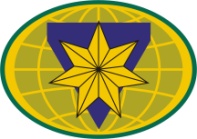 LÍDER MASTER AVANÇADOAPRESENTAÇÃO E RECOMENDAÇÃO DE PASTACANDIDATOIDADEIDADECATEGORIA(   ) CLUBE(   ) CLUBE(   ) CLUBE(   ) REGIONAL(   ) REGIONAL(   ) PASTOR(   ) PASTOR(   ) PASTOR(   ) PASTOR(   ) PASTOR(   ) PASTORASSOCIAÇÃO/MISSÃO (SIGLA)ASSOCIAÇÃO/MISSÃO (SIGLA)ASSOCIAÇÃO/MISSÃO (SIGLA)UNIÃOUNIÃOUNIÃOF A S E  I   -  ASSOCIAÇÃOF A S E  I   -  ASSOCIAÇÃOF A S E  I   -  ASSOCIAÇÃOF A S E  I   -  ASSOCIAÇÃOF A S E  I   -  ASSOCIAÇÃOF A S E  I   -  ASSOCIAÇÃOF A S E  I   -  ASSOCIAÇÃOF A S E  I   -  ASSOCIAÇÃOF A S E  I   -  ASSOCIAÇÃOF A S E  I   -  ASSOCIAÇÃOF A S E  I   -  ASSOCIAÇÃOF A S E  I   -  ASSOCIAÇÃODATARECEBIMENTODATARECEBIMENTODATA AVALIAÇÃODATA AVALIAÇÃODATA AVALIAÇÃOAVALIADO POR(NOME LEGÍVEL)AVALIADO POR(NOME LEGÍVEL)RECOMENDAÇÃORECOMENDAÇÃO___________________________________________________________________________________________________________________________________________________________________________________________________________________________________________________________________________________________________________________________________________________________________________________________________________________________________________________________________________________________________________________________________________________________________________________________________________________________________________________________________________________________________________________________________________________________________________________________________________________________________________________________________________________________________________________________________________________________________________________________________________________________________________________________________________________________________________________________________________________________________________________________________________________________________________________________________________________________________________________________________________________________________________________________________________________________________________________________________________________________________________________________________________________________________________________________________________________________________________________________________________________________________________________________________________________________________________________________________________________________________________________________________________________________________________________________________________________________________________________________________________________________________________________________________________________________________ASSINATURA___________________________________________________________ASSINATURA___________________________________________________________ASSINATURA___________________________________________________________ASSINATURA___________________________________________________________ASSINATURA___________________________________________________________ASSINATURA___________________________________________________________ASSINATURA___________________________________________________________ASSINATURA___________________________________________________________ASSINATURA___________________________________________________________ASSINATURA___________________________________________________________ASSINATURA___________________________________________________________ASSINATURAF A S E   II  -  UNIÃOF A S E   II  -  UNIÃOF A S E   II  -  UNIÃOF A S E   II  -  UNIÃOF A S E   II  -  UNIÃOF A S E   II  -  UNIÃOF A S E   II  -  UNIÃOF A S E   II  -  UNIÃOF A S E   II  -  UNIÃOF A S E   II  -  UNIÃOF A S E   II  -  UNIÃOF A S E   II  -  UNIÃODATARECEBIMENTODATARECEBIMENTODATA AVALIAÇÃO DATA AVALIAÇÃO DATA AVALIAÇÃO AVALIADO POR(NOME LEGÍVEL)AVALIADO POR(NOME LEGÍVEL)RECOMENDAÇÃORECOMENDAÇÃO___________________________________________________________________________________________________________________________________________________________________________________________________________________________________________________________________________________________________________________________________________________________________________________________________________________________________________________________________________________________________________________________________________________________________________________________________________________________________________________________________________________________________________________________________________________________________________________________________________________________________________________________________________________________________________________________________________________________________________________________________________________________________________________________________________________________________________________________________________________________________________________________________________________________________________________________________________________________________________________________________________________________________________________________________________________________________________________________________________________________________________________________________________________________________________________________________________________________________________________________________________________________________________________________________________________________________________________________________________________________________________________________________________________________________________________________________________________________________________________________________________________________________________________________________________________________________ASSINATURA___________________________________________________________ASSINATURA___________________________________________________________ASSINATURA___________________________________________________________ASSINATURA___________________________________________________________ASSINATURA___________________________________________________________ASSINATURA___________________________________________________________ASSINATURA___________________________________________________________ASSINATURA___________________________________________________________ASSINATURA___________________________________________________________ASSINATURA___________________________________________________________ASSINATURA___________________________________________________________ASSINATURAF A S E   III  -  DIVISÃOF A S E   III  -  DIVISÃOF A S E   III  -  DIVISÃOF A S E   III  -  DIVISÃOF A S E   III  -  DIVISÃOF A S E   III  -  DIVISÃOF A S E   III  -  DIVISÃODATARECEBIMENTODATA AVALIAÇÃO DATA AVALIAÇÃO AVALIADO POR(NOME LEGÍVEL)RECOMENDAÇÃO___________________________________________________________________________________________________________________________________________________________________________________________________________________________________________________________________________________________________________________________________________________________________________________________________________________________________________________________________________________________________________________________________________________________________________________________________________________________________________________________________________________________________________________________________________________________________________________________________________________________________________________________________________________________________________________________________________________________________________________________________________________________________________________________________________________________________________________________________________________________________________________________________________________________________________________________________________________ASSINATURA___________________________________________________________ASSINATURA___________________________________________________________ASSINATURA___________________________________________________________ASSINATURA___________________________________________________________ASSINATURA___________________________________________________________ASSINATURA___________________________________________________________ASSINATURADEVOLUÇÃO DA PASTADEVOLUÇÃO DA PASTAPORPOR